КОНТРОЛЬНО-СЧЁТНАЯ КОМИССИЯДОБРИНСКОГО МУНИЦИПАЛЬНОГО РАЙОНАЛИПЕЦКОЙ ОБЛАСТИСТАНДАРТ ВНЕШНЕГО МУНИЦИПАЛЬНОГО ФИНАНСОВОГО КОНТРОЛЯ«Общие правила проведения проверок управления и распоряжения муниципальным имуществом»      (утвержден Приказом от 09.12.2020г. №2)СВФК 6/2020Оглавление1. Общие положения………………………………………………………….стр.32. Термины и понятия, используемые в Стандарте………………………...стр.33. Требования к порядку организации проведения проверки……………...стр.54. Мероприятия по итогам проведения проверки…………………………стр.215. Осуществление контроля за исполнением положений Стандарта…….стр.211. Общие положения1.1. Стандарт муниципального финансового контроля, осуществляемого Контрольно-счетной комиссией Добринского муниципального района Липецкой области (далее – Контрольно-счетная комиссия) «Общие правила проведения проверок управления и распоряжения муниципальным имуществом» (далее - Стандарт) предназначен для методологического обеспечения реализации положений ст. 9, ст. 11 Федерального закона от 07.02.2011 № 6-ФЗ «Об общих принципах организации и деятельности контрольно-счетных органов субъектов Российской Федерации и муниципальных образований» (далее – Федеральный закон № 6-ФЗ), Положения «О Контрольно-счетной комиссии Добринского муниципального района Липецкой области Российской Федерации», утвержденного решением Совета депутатов Добринского муниципального района от 10.02.2017 №132-рс.1.2. Стандарт разработан с учетом требований и положений Международных стандартов, Положения о Контрольно-счетной комиссии, а также с учетом имеющегося опыта проведения контрольных и экспертно-аналитических мероприятий в сфере управления и распоряжения имуществом, находящимся в муниципальной собственности.1.3. Целью Стандарта является установление общих правил, требований и процедур осуществления Контрольно-счетной комиссией контрольных мероприятий в сфере управления и распоряжения имуществом, находящимся в муниципальной собственности.1.4. Задачами Стандарта являются:- определение содержания и порядка организации контрольных мероприятий;- определение общих правил и процедур проведения проверок.2. Термины и понятия, используемые в Стандарте:	Реестр муниципального имущества – информационная система, представляющая собой совокупность баз данных, содержащих перечни объектов учета и данные о них (далее – Реестр).	Бюджетная доходность муниципальной собственности – это отношение величины неналоговых доходов от ее использования к величине собственных доходов местного бюджета за рассматриваемый финансовый период.	Неналоговые доходы местного бюджета от использования муниципальной собственности:- доходы от использования имущества, находящегося в муниципальной собственности, за исключением имущества муниципальных бюджетных и автономных учреждений, а также имущества муниципальных унитарных предприятий, в том числе казенных;- доходы от продажи имущества (кроме акций и иных форм участия в капитале), находящегося в муниципальной собственности, за исключением имущества муниципальных бюджетных и автономных учреждений, а также имущества муниципальных унитарных предприятий, в том числе казенных;- доходы от платных услуг, оказываемых муниципальными бюджетными казенными учреждениями;- часть прибыли муниципальных унитарных предприятий, остающаяся после уплаты налогов и иных обязательных платежей, в размерах, определяемых в порядке, установленном муниципальными правовыми актами представительных органов муниципальных образований;	Земельные ресурсы - совокупность земельных участков, расположенных в границах муниципального образования.	Муниципальные земельные ресурсы - совокупность земельных участков, расположенных в границах муниципального образования и находящихся в его собственности.	Администрирование – управленческая деятельность уполномоченных органов, связанная с выполнением функций учета и контроля за полнотой и своевременностью поступления имущественных платежей и иных неналоговых доходов в муниципальном образовании.	Муниципальная собственность – имущество, принадлежащее на праве собственности муниципальному образованию.	Унитарное предприятие – коммерческая организация, не наделенная правом собственности на закрепленное за ней собственником имущество. В форме унитарных предприятий могут быть созданы только государственные и муниципальные предприятия. Имущество муниципального унитарного предприятия принадлежит на праве собственности муниципальному образованию. 	Муниципальное бюджетное учреждение – организация, созданная органами местного самоуправления для осуществления управленческих, социально-культурных, научно-технических или иных функций некоммерческого характера, деятельность которой финансируется из соответствующего бюджета или бюджета государственного внебюджетного фонда на основе сметы доходов и расходов (статья 161 Бюджетного кодекса РФ).Состоящие на местном бюджете учреждения осуществляют в отношении закрепленного за ними на праве оперативного управления имущества правомочия владения, пользования, в соответствии с целями своей деятельности, заданиями органов местного самоуправления и назначением имущества. Согласно статье 298 ГК РФ бюджетное учреждение не вправе отчуждать либо иным способом распоряжаться имуществом, закрепленным за ним собственником или приобретенным этим учреждением за счет средств, выделенных ему собственником на приобретение такого имущества.3. Требования к порядку организации проведения проверки3.1 Организация проведения проверки осуществляется в соответствии с планом работы Контрольно-счетной комиссии, установленным порядком проведения и оформления результатов проверок и обследований, проведенных Контрольно-счетной комиссией.	Организация проведения проверки является начальной стадией контрольного мероприятия и состоит из двух этапов:1) разработки программы проверки;2) предварительной подготовки к проверке.	Программа проверки служит основным руководством для проверяющего (группы проверяющих), определяет подлежащие контролю направления деятельности объекта контроля, объем, виды и последовательность контрольных процедур и является детально разработанным порядком проведения контрольного мероприятия. В программе указывается перечень проверяемых объектов, срок проведения проверки, приводится персональный состав лиц, принимающих участие в проверке.3.2. Проведению проверки должно предшествовать предварительное изучение объекта контроля на основе доступной информации, включая ознакомление с законодательством, относящимся к деятельности объекта контроля, в том числе учредительными документами, другими документами, определяющими процедуры его финансирования и производимые им расходы, материалами предыдущих проверок, а также принятыми по их результатам мерами.3.3. Для подготовки программы необходимо предварительно определить:полный перечень объектов проверки;руководителя проверки и состав рабочей группы;перечень объектов, в адрес которых будут рассылаться уведомления, а также запросы с целью получения информации, необходимой для решения задач проверки;сроки начала и окончания проверки.3.4. Основанием для проведения проверки использования имущества, находящегося в муниципальной собственности, является план работы Контрольно-счетной комиссии, составленный в соответствии с положениями ст. 9 Федерального закона № 6-ФЗ.	Проверка может проводиться как путем контрольного, так и путем экспертно-аналитического мероприятия, в соответствии с требованиями Федерального закона № 6-ФЗ.	Органы местного самоуправления Добринского муниципального района осуществляют полномочия собственника в отношении муниципального имущества в рамках своей компетенции. Согласно ст. 35 Федерального закона РФ от 06.10.2003 № 131-ФЗ «Об общих принципах организации местного самоуправления в Российской Федерации» к исключительной компетенции представительного органа муниципального образования относятся определение порядка управления и распоряжения имуществом, находящимся в муниципальной собственности, а также определение порядка принятия решений о создании, реорганизации и ликвидации муниципальных предприятий и учреждений.	Представительные органы местного самоуправления устанавливают порядок управления и распоряжения объектами муниципальной собственности, а исполнительные органы местного самоуправления, исходя из установленного порядка, непосредственно владеют, пользуются, распоряжаются этим имуществом.	Осуществляя права собственника в отношении имущества, входящего в состав муниципальной собственности, органы местного самоуправления имеют право передавать объекты муниципальной собственности во временное или постоянное пользование физическим и юридическим лицам, сдавать в аренду, отчуждать в установленном порядке, а также совершать с находящимся в муниципальной собственности имуществом иные сделки.3.5. Предмет проверки определяется как целью контрольного мероприятия, так и особенностями проверяемого объекта.	В данном случае предметом проверки является деятельность органов местного самоуправления Добринского муниципального района и поселений, входящих в его состав, и подведомственных им учреждений и предприятий по законности и эффективности использования муниципального имущества в соответствии с нормативными правовыми актами Российской Федерации, Липецкой области и муниципальными правовыми актами.	Предметом проверки органа, уполномоченного осуществлять администрирование сбора неналоговых доходов местного бюджета, в общем случае является исполнение им федерального, областного и муниципального законодательства по следующим вопросам:правовые и властные отношения, складывающиеся в процессе управления и распоряжения муниципальной собственностью;властные отношения, складывающиеся в процессе администрирования неналоговых доходов местного бюджета (учета и контроля поступлений в разрезе плательщиков и т.д.), а также в процессе составления и исполнения бюджета муниципального образования при казначейском методе исполнения.	Предметом проверки муниципального учреждения является его деятельность по владению, пользованию и распоряжению имуществом, переданным ему в оперативное управление.	Предметом проверки муниципального унитарного предприятия является деятельность унитарного предприятия по владению, пользованию и распоряжению имуществом, переданным ему в хозяйственное ведение.	Предметом проверки приватизации муниципального имущества является соблюдение органами местного самоуправления действующего законодательства по вопросам приватизации собственности муниципального образования.3.6. Цели проверки.Целями проверки органа, уполномоченного осуществлять сбор неналоговых доходов бюджета муниципального образования, является: оценка выполнения им властных полномочий и функций прогнозирования, учета и контроля полноты и своевременности поступления денежных средств по источникам неналоговых доходов в условиях казначейского исполнения бюджета, а также оценка степени эффективности использования имущественного потенциала муниципального образования. Целями проверки муниципального унитарного предприятия, является: оценка эффективности и целевого использования ими муниципального имущества, переданного унитарным предприятиям в хозяйственное ведение; оценка эффективности использования бюджетных инвестиций в уставных капиталах муниципальных унитарных предприятий с учетом доходов от использования муниципальной собственности; установление факторов, определяющих полноту поступлений в местный бюджет доходов от платежей от МУП, и путей увеличения указанных поступлений в местный бюджет. Целями проверки муниципального учреждения, имеющего в оперативном управлении имущество муниципального образования, является: оценка выполнения оперативным управляющим условий договора оперативного управления, заключенного с ним собственником имущества (учредителем), а также оценка эффективности оперативного управления с точки зрения соблюдения интересов собственника имущества. Целями проверки продавца муниципального имущества является оценка реализации им полномочий продавца, переданных ему собственником муниципального имущества.3.7. Задачи проверки:оценка выполнения администраторами неналоговых доходов полномочий при прогнозировании, учете и контроле полноты и своевременности поступления денежных средств по их источникам в бюджет муниципального образования;оценка законности, эффективности и результативности использования доходного потенциала муниципального имущественного комплекса и земельных ресурсов хозяйствующими субъектами, использующих их в хозяйственной деятельности, при их продаже на аукционных торгах и путем публичного предложения.	Выбор и формулировка задач проверки должны осуществляться таким образом, чтобы их решение в совокупности способствовало достижению поставленной цели. В то же время каждая из задач должна носить автономный характер, позволяющий исполнителю работать относительно самостоятельно, независимо от других членов рабочей группы.3.8 При проверке порядка управления и распоряжения муниципальным имуществом изучению подлежат следующие документы:нормативные правовые акты, принятые органами местного самоуправления по вопросам управления и распоряжения муниципальным имуществом;муниципальные правовые акты учредителя объекта проверки;учредительные документы объекта проверки (Положение для органа местного самоуправления, Устав для муниципальных учреждений, муниципальных предприятий и иных юридических лиц);сведения об учредителе;документы – основания использования муниципального имущества (договоры оперативного управления, хозяйственного ведения, безвозмездного пользования, аренды);приказ руководителя объекта проверки об утверждении учетной политики;утвержденный учредителем перечень недвижимого и особо ценного движимого имущества, переданного объекту проверки;реестр объектов муниципальной собственности органа местного самоуправления;инвентарная книга учета объектов основных средств;правоустанавливающие документы на имущество (решения, постановления, договоры и иные документы);правовые и бухгалтерские документы о движении объектов имущества (поступление, выбытие, передача, списание и др.);договоры об использовании, содержании, улучшении технического состояния (ремонт, капитальный ремонт, реконструкция, строительство), сохранности имущества;свидетельство о государственной регистрации права на имущество.3.9. Проверка организации и ведения бухгалтерского учета муниципального имущества (в соответствии с Федеральным законом от 06.12.2011 № 402-ФЗ «О бухгалтерском учете» (с учетом изменений); Приказом Минфина России от 01.12.2010 № 157н «Об утверждении Единого плана счетов бухгалтерского учета для органов государственной власти (государственных органов), органов местного самоуправления, органов управления государственными внебюджетными фондами, государственных академий наук, государственных (муниципальных) учреждений и Инструкции по его применению» ( с учетом изменений) включает изучение:приказа об учетной политике;соблюдения установленного порядка оформления поступления основных средств;полноты и своевременности оприходования основных средств, правильности определения инвентарной стоимости введенного в эксплуатацию объекта;правильности отнесения активов к основным средствам, присвоения инвентарных номеров и нанесения их на объекты;нахождения всех основных средств на ответственном хранении назначенных лиц, ведения инвентарных списков основных средств;правильности и законности списания основных средств, безвозмездной их передачи и реализации;соблюдения установленного порядка определения износа основных средств и правильности его начисления.3.10 Проверка инвентаризации имущества, определение ее результатов и отражение их в учете (в соответствии с Федеральным законом от 06.12.2011 № 402-ФЗ «О бухгалтерском учете» (с учетом изменений) и приказом Минфина России от 13.06.1995 № 49 «Об утверждении методических указаний по инвентаризации имущества и финансовых активов» (с учетом изменений) включает изучение:приказа руководителя учреждения о проведении инвентаризации и о составе инвентаризационной комиссии;периодичности, своевременности, полноты инвентаризации, оформления результатов инвентаризации и отражения их в учете, принятия решений по результатам инвентаризации.3.11. Проверка обеспечения сохранности муниципального имущества и возмещения причиненного вреда предусматривает:наличие договоров о полной индивидуальной материальной ответственности;отражения недостач и излишек в регистрах учета;наличие фактов несвоевременного проведения административных расследований и принятия решений по выявленным недостачам и утратам;обеспечение своевременного взыскания сумм для возмещения причиненного материального ущерба;обоснованность списания недостающих (утраченных), пришедших в негодное (предельное) состояние основных средств; списания сумм задолженностей, безнадежных к взысканию, и отражения списанной задолженности по учету для наблюдения за возможностью ее взыскания.3.12. Проверка планирования потребности в денежных средствах на содержание и эксплуатацию муниципального имущества включает:определение потребности в бюджетных средствах (наличие расчетов, их реальность и обоснованность);своевременность оформления документов на получение бюджетных средств (заявки);обоснованность и реальность дополнительной потребности в бюджетных средствах, основания к их истребованию, а также причин возникновения дополнительных потребностей;своевременность приведения планов получателей бюджетных средств в соответствие с выделенными ассигнованиями, установленными лимитами.3.13. Проверка расходования денежных средств на оплату коммунальных услуг муниципальных объектов включает:наличие договоров на поставку энергоносителей (наличие задолженности);наличие приборов учета энергоносителей;проверка выполненных работ по содержанию муниципального имущества.3.14. Проверка расходования денежных средств на оплату работ и услуг по содержанию муниципального имущества включает:наличие договоров на содержание муниципального имущества, включая текущий ремонт;проверка выполненных работ по содержанию муниципального имущества.3.15. Проверка расходования денежных средств на капитальный ремонт муниципальных объектов включает:обеспеченность утвержденной проектно-сметной документацией и денежными средствами;соблюдение порядка размещения муниципального заказа, контрактной системы закупок;наличие договоров (контрактов) на проведение ремонтно-строительных работ, актов приемки выполненных работ КС-2, КС-3;выявление фактов завышений расценок, приписок объемов или оплаты фактически не выполненных работ;состояние учета строительных материалов, правильности списания их на объекты.3.16. Проверка расходования денежных средств на оплату прочих работ, услуг по содержанию и эксплуатации объектов недвижимого имущества (услуги охраны, страхования имущества, монтаж и установка систем охранной и пожарной сигнализации, видеонаблюдения, контроля доступа и пр.) включает:наличие договоров на проведение работ;выполнение условий договоров и оформления актов приемки выполненных работ;расчеты за выполненные работы.3.17. Проверка органа, осуществляющего администрирование сбора неналоговых доходов местного бюджета может осуществляться по следующим направлениям:оценка системы внутреннего контроля;проверка соблюдения порядка учета муниципального имущества;проверка соблюдения порядка регистрации муниципального имущества и права собственности на указанное имущество;проверка соблюдения порядка оформления вещных прав на имущество, находящееся в собственности муниципального образования (хозяйственное ведение, оперативное управление);проверка установленного порядка передачи в оперативное управление, хозяйственное ведение, в аренду имущества, находящегося в собственности муниципального образования;проверка законности и эффективности распоряжения имуществом при вхождении муниципального образования в уставные капиталы хозяйственных обществ;проверка организации учета платежей от использования и распоряжения имуществом при казначейской системе исполнения местного бюджета;проверка достоверности учета поступающих платежей в разрезе плательщиков (на основании первичных расчетных документов);проверка мер по обеспечению соблюдения установленного порядка перечисления платежей в местный бюджет.	В частности, оценка системы внутреннего контроля включает рассмотрение организованного внутри объекта проверки и его силами надзора и проверки:соблюдения требований законодательства и нормативных правовых актов;точности и полноты учета доходов от распоряжения и использования имущества муниципального образования;своевременности подготовки достоверной отчетности, в том числе бухгалтерской, о результатах распоряжения и использования имущества муниципального образования;предотвращения ошибок и искажений;исполнения приказов и распоряжений;обеспечения сохранности имущества, находящегося в собственности муниципального образования и переданного проверяемой организации в пользование.	Также представляется целесообразным оценить полноту и необходимость совершенствования нормативной базы по вопросам управления и распоряжения муниципальным имуществом.3.18. При проверке имущества казны муниципального образования проверяется:наличие нормативного правового акта муниципального образования – Положения о муниципальной казне, утвержденного решением Совета депутатов муниципального образования;наличие и перечень имущества, включенного в казну (реестр, муниципальные правовые акты органов местного самоуправления о включении и исключении объекта из состава казны);бюджетный учет имущества казны (инвентаризация, балансовая и остаточная стоимость, начисление амортизации и др.);передача имущества казны в пользование и в собственность (юридические основания и расчеты);фактическое использование и сохранность имущества казны;затраты бюджета на содержание имущества казны.3.19. Проверка порядка приватизации муниципального имущества:Приватизация муниципального имущества направлена на решение задач:обеспечения поэтапного сокращения числа малоэффективных муниципальных унитарных предприятий, повышения эффективности деятельности хозяйствующих субъектов;оптимизации структуры и повышения эффективности управления муниципальной собственностью;привлечения инвестиций в реальный сектор экономики и оздоровления экономики хозяйствующих субъектов;пополнения доходной части бюджета.	Приватизация муниципального имущества может рассматриваться в отношении:1) имущественных комплексов муниципальных унитарных предприятий с учетом особенностей приватизации, изложенных в главе V Федерального закона от 21.12.2001 № 178-ФЗ «О приватизации государственного и муниципального имущества» (далее - Федеральный закон № 178-ФЗ) (с учетом изменений);2) пакетов акций акционерных обществ, находящихся в муниципальной собственности;3) нежилых зданий, строений, сооружений, встроенно-пристроенных нежилых помещений, в том числе находящихся в аренде и пользовании юридических и физических лиц;4) объектов незавершенного строительства;5) движимого имущества, высвобождаемого из хозяйственного ведения муниципальных предприятий и оперативного управления муниципальных учреждений и невостребованного другими муниципальными организациями.	Доходы от приватизации объектов муниципальной собственности поступают в полном объеме в местный бюджет.	Порядок и условия приватизации муниципального имущества (возмездного отчуждения имущества в собственность физических и юридических лиц) определяются муниципальными нормативными правовыми актами органов местного самоуправления в соответствии с Федеральным законом № 178-ФЗ.	При проверке законности и обоснованности произведенных продаж следует убедиться, в частности, в правильности организации и проведения конкурсов и аукционов по продаже муниципального имущества.	Согласно ст. 8 Федерального закона от 29.07.1998 № 135-ФЗ «Об оценочной деятельности в Российской Федерации» (с учетом изменений) проведение оценки объектов является обязательным для объектов, принадлежащих полностью или частично муниципальному образованию, в том числе при их приватизации, продаже или ином отчуждении.Необходимо проверить соблюдение порядка оценки стоимости имущества в сделках, связанных с отчуждением муниципального имущества. 	При необходимости может быть осуществлена экспертиза составленного оценщиком заключения и отчета на предмет обоснованности произведенной оценки, которая должна учитывать все существенные факторы (условия), определяющие цену сделки.	В ходе проверки выполнения продавцом имущества функций контроля выполнения условий договоров купли-продажи следует обратить внимание на средства внутреннего контроля, применяемые для обеспечения исполнения условий заключенных договоров.Необходимо проверить:законность и обоснованность произведенных продаж;выполнение функций по контролю выполнения условий договоров купли-продажи;порядок учета средств от продажи муниципального имущества в условиях казначейского исполнения бюджета.3.20. Проверка доходов от использования имущества, переданного в хозяйственное ведение муниципальным унитарным предприятиям.	В процессе проверки необходимо проверить своевременность и полноту перечисления отчислений от прибыли в местный бюджет, которое осуществляется муниципальными унитарными предприятиями, установлены ли сроки перечисления отчислений от прибыли в местный бюджет.	В ходе проверки необходимо проверить порядок определения части прибыли муниципальных унитарных предприятий, перечисляемой в местный бюджет.	При этом необходимо учитывать, что часть прибыли предприятия (прибыли после уплаты налогов и других обязательных платежей), подлежащей отчислению в местный бюджет, определяется предприятиями самостоятельно по итогам финансово-хозяйственной деятельности очередного финансового года и согласовывается с администрацией муниципального образования в установленные сроки.	При проверке доходов от использования имущества, переданного в хозяйственное ведение муниципальным унитарным предприятиям, используется информация:о размере прибыли муниципальных унитарных предприятий, остающейся после уплаты налогов и иных обязательных платежей;об объеме неналоговых доходов местного бюджета в форме отчислений части прибыли муниципальных унитарных предприятий, остающейся после уплаты налогов и иных обязательных платежей;о нормативах отчислений части прибыли муниципальных унитарных предприятий, установленные муниципальными правовыми актами представительных органов муниципальных образований.Источниками информации о вышеприведенных показателях являются:результаты финансово-хозяйственной деятельности муниципальных предприятий с размером чистой прибыли (убыток), полученные от структурного подразделения органов местного самоуправления по управлению муниципальным имуществом;информация структурного подразделения органов местного самоуправления, являющегося администратором неналоговых доходов от использования муниципального имущества, о перечислениях муниципальными унитарными (казенными) предприятиями в местный бюджет части прибыли, остающейся после уплаты налогов;бухгалтерская отчетность муниципальных унитарных предприятий;муниципальные правовые акты представительных органов муниципальных образований об установлении муниципальным унитарным предприятиям нормативов отчислений части прибыли в местный бюджет;бюджетная отчетность структурного подразделения органов местного самоуправления по управлению финансами.	При проведении проверки доходов имущества, переданного в хозяйственное ведение муниципальным унитарным предприятиям, определяется соответствие фактического объема неналоговых доходов местного бюджета в форме отчислений части прибыли муниципальных унитарных предприятий нормативам, установленным муниципальными правовыми актами представительных органов муниципальных образований. 	При несовпадении показателей выясняются причины данного несоответствия.В ходе контрольного мероприятия целесообразно проверить формирование прибыли предприятием, изучить факторы, влияющие на нее.3.21. Проверка доходов и оценка доходности земельных ресурсов.	Основными задачами муниципального внешнего контроля при проверке доходов и оценке доходности муниципального имущественного комплекса являются:контроль поступлений финансовых средств в местный бюджет от управления и распоряжения земельными ресурсами;анализ выявленных отклонений в управлении земельными ресурсами;оценка экономической эффективности управления и распоряжения земельными ресурсами.Анализ управления земельными ресурсами включает:установление компетенции органов местного самоуправления в сфере управления земельными ресурсами и обеспечения их доходности;осуществление контроля за использованием земельных ресурсов и обеспечением доходов от их использования.К основным целям управления земельными ресурсами относятся:вовлечение земельных участков в гражданский оборот;повышение эффективности использования земельных участков на территории муниципального образования;увеличение доходной части местного бюджета от земельных платежей и операций, связанных с землей;удовлетворение потребности граждан и юридических лиц в земельных участках и минимизация сроков их оформления.доходы от продажи земельных участков, государственная собственность на которые не разграничена.Оценка условий управления земельными ресурсами осуществляется на основе следующих показателей:общая площадь земель муниципального образования;площадь земельных участков, являющихся предметом арендных отношений;площадь земельных участков, выставленных на торги;площадь земельных участков, проданных на торгах;площадь приватизированных земельных участков;площадь неприватизированных земельных участков под приватизированными промышленными объектами;количество заключенных договоров аренды по заявлениям, поданным в текущем финансовом периоде;количество заявлений (обращений), поданных в текущем финансовом периоде на предоставление земельных участков.Оценка условий управления земельными ресурсами может быть дана на основе индикаторов, рассчитываемых с использованием вышеназванных показателей:1. Индикатор земельных участков, сдаваемых в аренду:Iа = Sа/S0,Sа - площадь земельных участков на территории муниципального образования, сдаваемых в аренду;S0 – общая площадь земельных участков муниципального образования.	Данный индикатор позволяет оценить динамику вовлечения муниципальных земель в хозяйственный оборот.2. Индикатор земельных участков, проданных на торгах Iт:Iт = Sп / Sт,где Sп – площадь земельных участков, проданных на торгах; Sт - площадь земельных участков, выставленных на торги.	Данный индикатор позволяет оценить динамику изменения площади земельных участков, связанную как с приватизацией, так и с продажей земельных участков на торгах.3. Индикатор приватизированных земельных участков:Iпр = Sпр / Sнпр,где Sпр – площадь земельных участков, приватизированных в текущем периоде;Sнпр - площадь неприватизированных земельных участков, расположенных под приватизированными промышленными объектами.	Индикатор позволяет оценить динамику изменения площадей приватизируемых земельных участков.4. Индикатор заключенных договоров по заявлениям (обращениям), поданным в текущем финансовом году:Iдд = Кд / КзКд – количество заявлений на предоставление земельных участков, поданных в текущем финансовом периоде, по которым в текущем финансовом периоде заключены договоры о предоставлении земельных участков;Кз - количество заявлений на предоставление земельных участков, поданных в текущем финансовом периоде.	Данный индикатор позволяет оценить среднюю продолжительность периода рассмотрения документов и оформления договоров по передаче земельных участков в пользование, считая от момента подачи документов заявителем. Так, при средней продолжительности рассмотрения и документального оформления договоров 6 месяцев, индикатор доли заключенных договоров равен 0,5. Оперативное рассмотрение документов и оформление договоров по передаче земельных участков в пользование, характерное для городов, используемых на практике систему «одного окна», позволяет сократить продолжительность оформления до 2-х месяцев. При реализации данной схемы количественное значение индикатора доли заключенных договоров повышается до 0,83 (Iдд = 10/12 = 0,83). Физически это означает, что по заявлениям, поданным за 10 месяцев текущего года, договоры о передаче земельных участков в пользование должны быть оформлены.	Проверка неналоговых доходов за пользование земельными участками в местный бюджет осуществляется по следующим видам доходов:арендной платы за земельные участки, находящиеся в собственности района;арендной платы за земельные участки, государственная собственность на которые не разграничена и которые расположены в границах района;доходы от продажи земельных участков, находящихся в собственности района;доходы от продажи земельных участков, государственная собственность на которые не разграничена.Источниками информации о выше приведенных показателях являются:баланс главного распорядителя, получателя средств бюджета, главного администратора, администратора источников финансирования дефицита бюджета, главного администратора, администратора неналоговых доходов местного бюджета за пользование земельными ресурсами;справка по заключению счетов бюджетного учета отчетного финансового года;отчет об исполнении бюджета главного распорядителя (распорядителя), получателя бюджетных средств, главного администратора, администратора источников финансирования дефицита бюджета, главного администратора, администратора неналоговых доходов местного бюджета за пользование земельными ресурсами;отчет о финансовых результатах деятельности;бюджетная отчетность структурного подразделения органов местного самоуправления по управлению финансами.При проверке доходов от продажи земельных участков, находящихся в собственности района, используется информация:о планируемых к продаже земельных участках (площадь участков, объемы планируемых продаж), находящихся в собственности района;о фактически проданных земельных участках (площадь участков, объемы продаж), находящихся в собственности района;об объемах фактических перечислений от продажи земельных участков, находящихся в собственности района;о неналоговых доходах местного бюджета от продажи земельных участков, находящихся в собственности района.Источниками информации о вышеприведенных показателях являются:реестр земельных участков, находящихся в собственности района, структурного подразделения органов местного самоуправления, являющегося администратором неналоговых доходов от продажи земельных участков, находящихся в собственности района;баланс структурного подразделения органов местного самоуправления, являющегося администратором неналоговых доходов от продажи земельных участков, находящихся в собственности района;бюджетная отчетность структурного подразделения органов местного самоуправления по управлению финансами о неналоговых доходах местного бюджета от продажи земельных участков, находящихся в собственности.Для оценки доходности продаж земельных участков, находящихся в собственности района, используются следующие показатели:неналоговые доходы от продаж земельных участков, находящихся в собственности района;неналоговые доходы местного бюджета от земельных ресурсов;кадастровая стоимость проданных земельных участков, находящихся в собственности района.Оценка доходности продаж земельных участков, находящихся в собственности района, может быть дана на основе следующих индикаторов:индикатора бюджетной доходности продаж земельных участков, находящихся в собственности района;индикатора базовой доходности продаж земельных участков, находящихся в собственности района.Количественные значения данных индикаторов рассчитываются на основе следующих соотношений.1. Индикатор бюджетной доходности продаж земельных участков,находящихся в собственности района, Iбюдпз1:Iбюдпз1 = П з1/ Dзу,Пз1 – неналоговые доходы местного бюджета от продаж земельных участков, находящихся в собственности района;Dзу – неналоговые доходы местного бюджета от земельных ресурсов.2. Индикатор базовой доходности продаж земельных участков,находящихся в собственности района, Iбазпз1:Iбазпз1 = Пз1/ Cзу3,Cзу3 - кадастровая стоимость проданных земельных участков, находящихся в собственности района.4. Мероприятия по итогам проведения проверки	Оформление и утверждение результатов проверки осуществляется в порядке, установленном стандартами внешнего муниципального финансового контроля (акт, заключение).	В выводах о результатах проверки отражаются вопросы законности, обоснованности, эффективности использования муниципального имущества, а также выявленные нарушения и недостатки в организации деятельности объектов проверки.	По результатам проверки формулируются предложения, среди которых могут быть: совершенствование системы управления и распоряжения муниципальным имуществом, осуществление надлежащего контроля за использованием муниципального имущества; обеспечение его сохранности, повышение эффективности использования муниципального имущества, а также принятие мер к возмещению в установленном порядке в доход бюджета Добринского муниципального района сумм нецелевого расходования бюджетных средств, недоимки части чистой прибыли муниципальных унитарных предприятий, пени за несвоевременное перечисление в доход бюджета части чистой прибыли муниципальных унитарных предприятий, вносятся представления и предписания в соответствии с бюджетным законодательством РФ.5. Осуществление контроля за исполнением положений Стандарта.Контроль за исполнением положений настоящего Стандарта осуществляется Председателем Контрольно-счетной комиссии.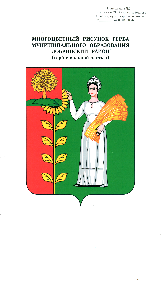 